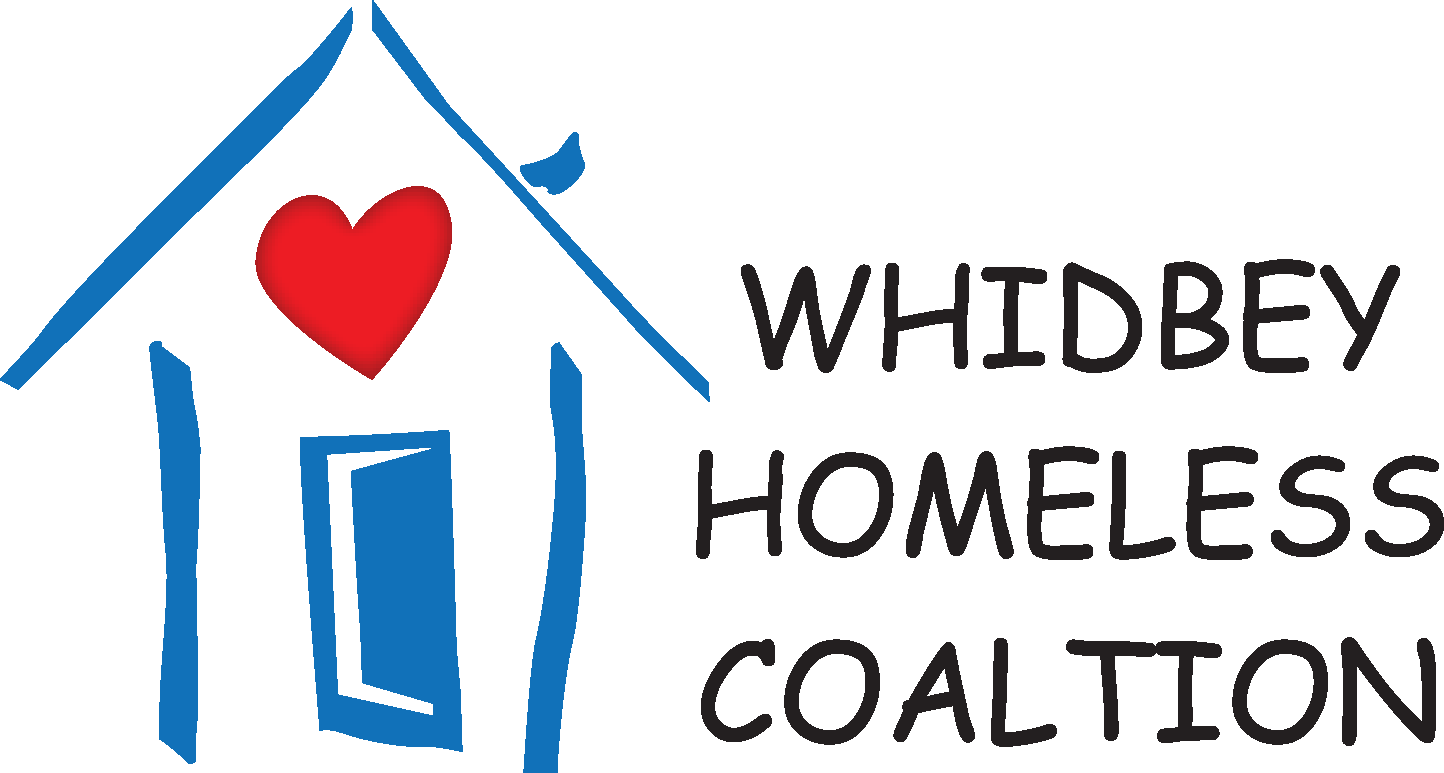 Name _____________________________________________ Phone (c/h)____________Address _________________________________________________________________Employment and Prior Board Experience (attach resume if available) _________________________________________________________________________________________Experience/skills/contributions you bring to the WHC board __________________________________________________________________________________________________Area(s) of expertise/contribution you feel you can make _____________________________________________________________________________________________________Current volunteer/community and other activities you are committed to ________________________________________________________________________________________What of WHC mission, goals and programs resonate with you and why_________________
_________________________________________________________________________ Why do you want to join the WHC Board and what are  your expectations _______________________________________________________________________________________For Board Use___Nominated by: _______________________________ 
___Nominee Meets with Board Members Date ______,  Board member initials___________
___Nominee attended a board meeting (optional)  Date ______
___Nominee interviewed member of Executive Committee. Date ______
___Recommendation by nominee   Date__________Action taken by the board ___________________________________________________7.18